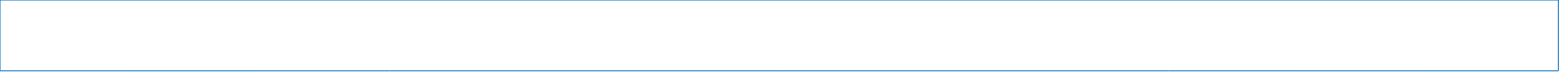 Аты-жөні, тегі:Қалыбек Мейрбек Қалыбекұлы                                                              (Жеке құжаты бойынша толтырылады, жеке куәлігі)Туған жылы, айы, күні:06.04.2004  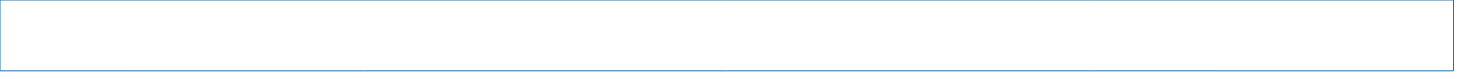 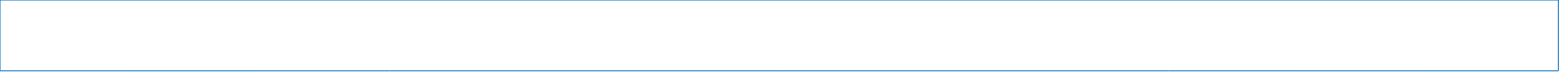 Мекен жайы:Ақтөбе облысы Байғанин ауданы Жарлы ауылы жағалау 25 үй                                     (Тіркелген мекен жайы)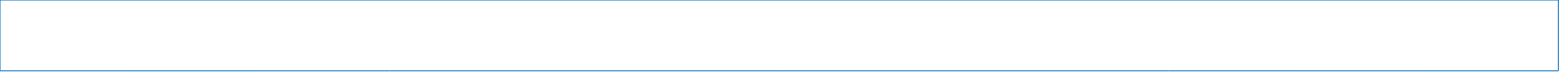                                      (Тұрғылықты мекен жайы)Байланыс телефон: 877717835934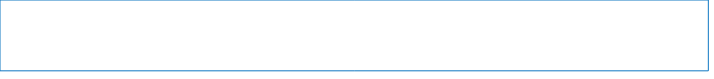 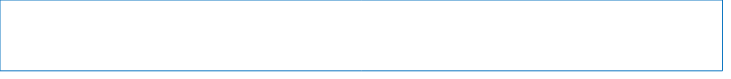                                                                                                 (ұялы)                                                                    (үй)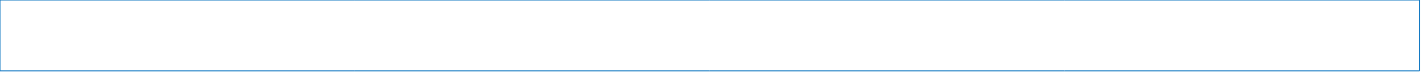 Электрондық поштасы: meirbek04@mail.ru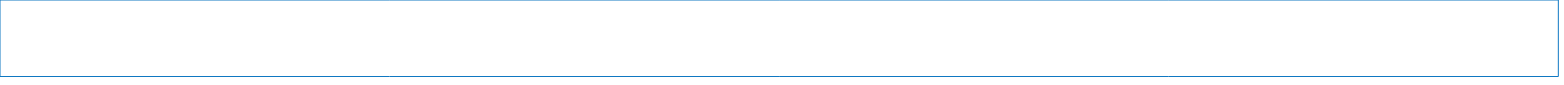 Ата-анасы: Қитарова Гүлмира     Анасы:                                                                               (Толық аты-жөні, тегі)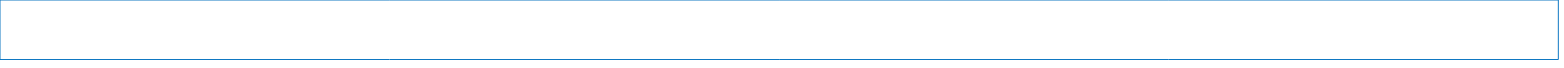      Жұмыс орны:      Лауазымы: 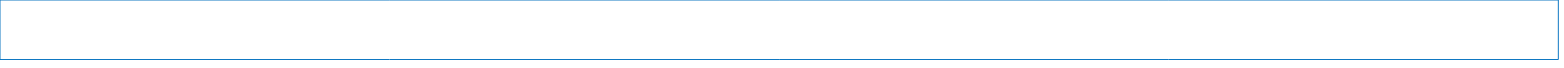      Байланыс телефоны:877717921582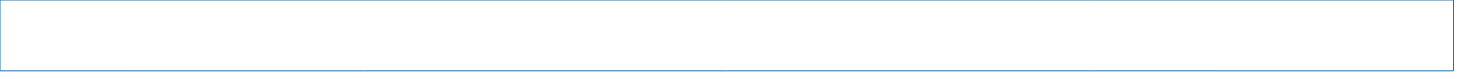 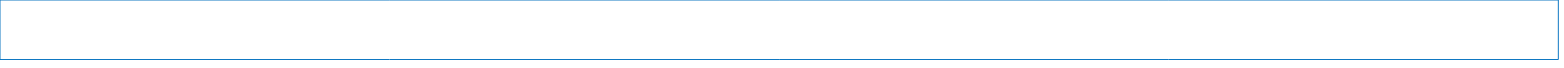      Әкесі:  Қыдыров Қалыбек                                                                                                                                                                           (Толық аты-жөні, тегі)     Жұмыс орны: ҚТЖ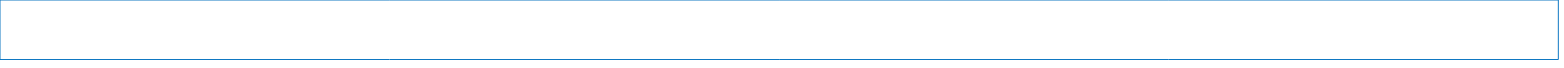      Лауазымы: жұмысшы 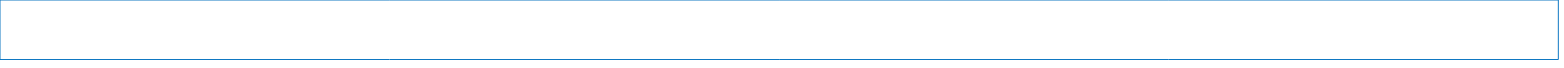      Байланыс телефоны: 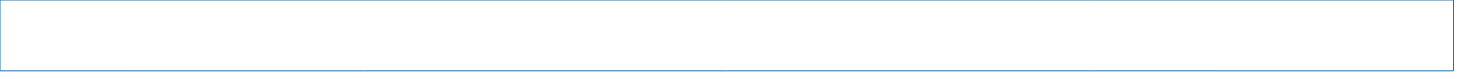 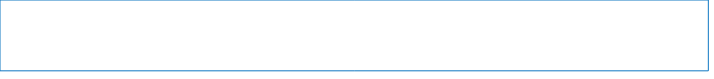 Отбасындағы бала саны:5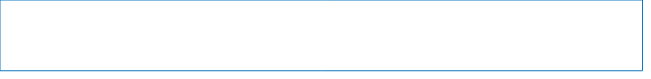 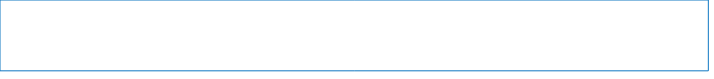 8. Таңдау пәні:                   1.  Физика                                                             2.Математика                                            3.                                                               4.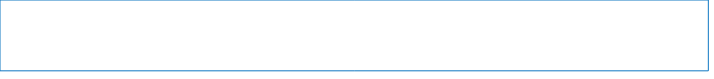 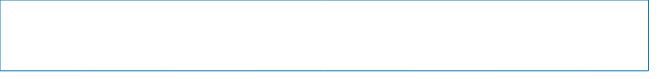 9. Басым бағыттары:      Инженерия✅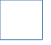      Педагогика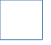 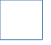      Медицина 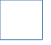  Биотехнология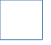  IT технология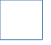  Робототехника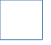 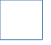  Ғылым  Құрылыс ісі, архитектура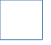  Журналистика 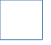 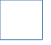  Шет тілдері  Өнер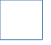 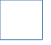  Экономика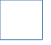  Әскери іс  Юриспруденция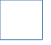  Мұнайгаз ісі/геология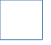  Қызметтер 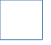 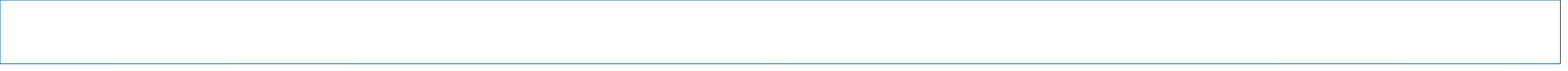  Басқа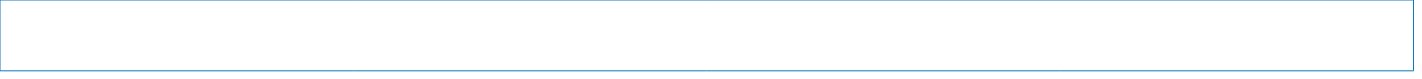 10. Басым ЖОО: АПК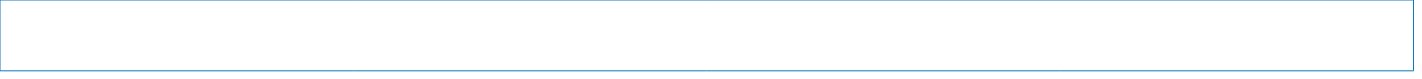 13. Участие в олимпиадах, конкурсах, конференциях, спартакиадах: 14. Выездные курсы: 15. Успеваемость:           16. Интересы и увлечения: 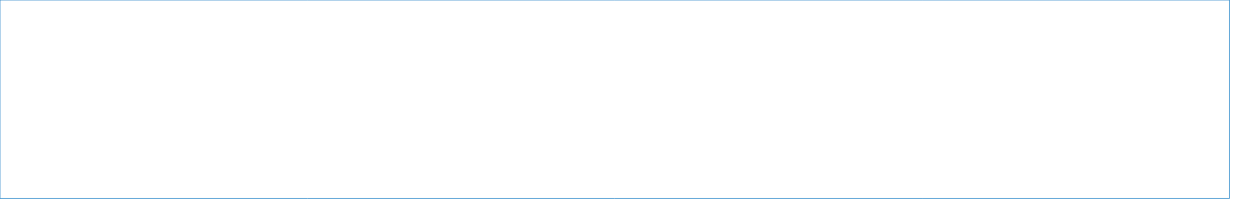           17. Характеристика материального и социального положения семьи: хорошо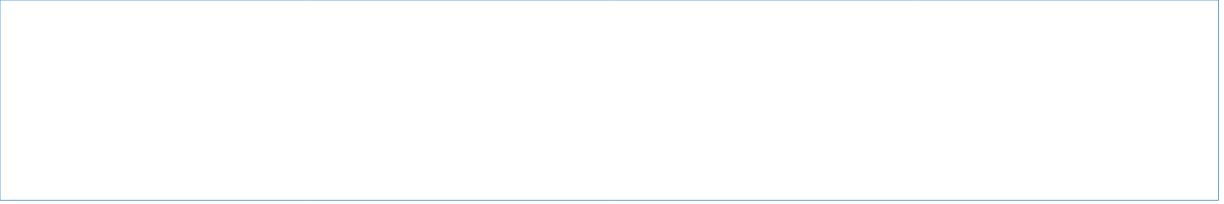 ГодНаименованиеуровеньпредметРезультат(место)Чем отмечен (грамота, диплом, сертификат)ГодСтрана Направлние (наименование) курсовУровень  (областной, региональный, республиканский, международный)Четверть 1234итоговая